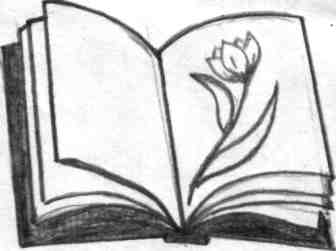 Муниципальное казенное общеобразовательное учреждение«Средняя общеобразовательная школа п.ВосточныйДергачевского района Саратовской области»ПРИКАЗ«22_»_января _2013г №_ ____Об  организацииразъяснительной работыв рамках введениякурса «Основы религиозныхкультур и светской этики»в 2013-2014 учебном году       В целях организованного введения во всех образовательных учреждениях района комплексного учебного курса «Основы религиозных культур и светской этики» с 1 сентября 2013 года и приказу управления образования №32 от 21.01.2013г.ПРИКАЗЫВАЮ:1.Заместителю директора по УВР Курдутовой Ф.Ф.:1.1.Довести до сведения родителей и классного руководителя о введения     курса «Основы религиозных культур и светской этики»1.2.Представить в РМК  информацию по формам (Приложение№1) до 04 февраля 2013г.2.Классному руководителю 3 класса Галкиной Е.Ю.:2.1. Провести классное родительское собрания с 23 января по 01 февраля 2013года3. Контроль за исполнением приказа оставляю за собой.Директор школы:                                           /Г.М.Нитишева/  Ознакомлен и согласен:Приложение № 1к приказу школыот _22.01.2013г_ № ___1.Информация о педагогах и обучающихся по введению учебного курса «Основы религиозных культур и светской этики»2.Сведения об обучающихся 3 классов (которые в сентябре 2013 года будут обучаться в 4 классе):№ п/пШколаАдрес школыФИОПреподаваемый предмет по основной нагрузкеКвалификац.категорияЭлектронный адрес, сотовый телефон1МКОУ «СОШ п.Восточный»413481 Саратов.облДергачевский р-онп.Восточныйул. Школьная,6Квашнева Сания СаидовнаРусский язык, литератураперваяandrejlesnov@yandex.ru9271573304№ п/пШколаФИ обучающегося (полностью)Дата рождения (чис/мес/год)НациональностьМодуль, который выбрали родители для своего ребёнка1МОУ «СОШ п.Восточный»Лебедев Иван17.08.2003г.русский